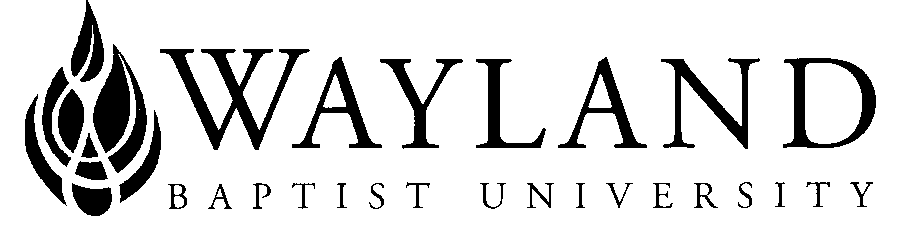 1. Campus NameSchool of Religion & Philosophy2. Wayland Baptist University Mission Statement:  Wayland Baptist University exists to educate students in an academically challenging, learning-focused and distinctively Christian environment for professional success, and service to God and humankind.3. Course Prefix, Number, & Name/Title:   MNST 4341 VC01, Contemporary Christian Missions4. Term and Year: Fall 20215. Full Name of Instructor: Michael L. Copeland6. Office Phone and WBU Email Address: (home/cell phone optional)7. Office Hours, Building, and Location: per request8. Class Meeting Time and Location: online9. Catalog Description:  Examination of the current Christian mission efforts through various national and international mission agencies, emphasizing organization, strategies and methodologies for support and involvement.10. Prerequisite: RLGN 1301 or RLGN 1303, and RLGN 1302 or RLGN 130411. Required Textbook and Resources: (Fill in from approved textbook list, with ISBN.)This course includes an Automatic eBook.  Opt out date is the 8th day of class (second Monday of the session).  Click on the menu link for more details.12. Optional Materials: None13. Course Outcome Competencies:  Articulate the biblical foundations for Christian missions.Discuss and critically evaluate various Christian mission methodologies.Demonstrate knowledge of contemporary Christian mission efforts, trends and resources.14. Attendance Requirements: As stated in the Wayland Catalog, students enrolled at one of the University’s external campuses should make every effort to attend all class meetings. All absences must be explained to the instructor, who will then determine whether the omitted work may be made up. When a student reaches that number of absences considered by the instructor to be excessive, the instructor will so advise the student and file an unsatisfactory progress report with the campus executive director. Any student who misses 25 percent or more of the regularly scheduled class meetings may receive a grade of F in the course. Additional attendance policies for each course, as defined by the instructor in the course syllabus, are considered a part of the University’s attendance policy.  15. Plagiarism and Academic Dishonesty: http://catalog.wbu.edu/content.php?catoid=7&navoid=446 16. Disability Statement: “In compliance with the Americans with Disabilities Act of 1990 (ADA), it is the policy of Wayland Baptist University that no otherwise qualified person with a disability be excluded from participation in, be denied the benefits of, or be subject to discrimination under any educational program or activity in the university. The Coordinator of Counseling Services serves as the coordinator of students with a disability and should be contacted concerning accommodation requests at (806) 291- 3765. Documentation of a disability must accompany any request for accommodations.”17. Course Requirements and Grading Criteria:  Participation: 50%	Reading – 25%: Reading quizzes will be posted periodically throughout the course. These will contain some objective (multiple choice) and some subjective (Short answer) questions.	Discussion Posts – 25%: Discussion questions will be posted for each week. Each student is responsible to post their answer, and comment on ONE other students’ post. Commenting on student posts is for engagement, not argument. Engagement can be questioning, or respectfully disagreeing (with topical and thoughtful reasons). However, responses which go beyond academic and respectful engagement will be moderated by the instructor and will lower participation grades.Research Paper: 20%	Students will have an option of writing a:6-8 page exegesis on one of the scripture passages memorized in this course to deepen understanding of Christian mission. The basic structure should include: Dating of work, providence (where was it written), textual breakdown, theological and missiological application.6-8 page persuasive research paper investigating a topic in Christian mission mentioned in either readings, or in the study. The student will need to communicate with the instructor regarding their topic for approval.Examinations: 30%	There will be two examinations (Week Four and Week Eight). Each examination will contain short answers, multiple choice, and essay questions. The exams will not be comprehensive and each will contain as 15%. In each exam the student will type out the memorized passages from the previous weeks.Optional Personal Essay: up to 3% point extra credit, applied to any above assignment	Students can turn in a 3-5 page personal reflection essay discussing their engagement in the course, insights from readings, and how the course can/will be reflected in their personal callings and ministries. Use of first person is permitted. Full points will be given for detailed explanations (with biblical and textual citations), personal insights, and plans for engagement of Christian missions. Formatting should be the same as the course’s research paper (according to Wayland’s guidelines on the use of Turabian).18. The following statement must be included following course requirements and grading criteria: Students shall have protection through orderly procedures against prejudices or capricious academic evaluation. A student who believes that he or she has not been held to realistic academic standards, just evaluation procedures, or appropriate grading, may appeal the final grade given in the course by using the student grade appeal process described in the Academic Catalog.  Appeals may not be made for advanced  placement  examinations  or course  bypass examinations. Appeals are limited to the final course grade, which may be upheld, raised, or lowered at any stage of the appeal process. Any recommendation to lower a course grade must be submitted through the vice president of academic affairs to the Faculty Assembly Grade Appeals Committee for review and approval. The Faculty Assembly Grade Appeals Committee may instruct that the course grade be upheld, raised, or lowered to a more proper evaluation.  19. Tentative Schedule:  Week One: Biblical and Theological Foundations of Mission, Part 1	Read: Moreau, Part 1 Intro.- Chapter Two: Encountering Mission in the Scriptures (Old Testament)	Study: Lewis, Intro.-Lesson 1	Memorize: Psalm 96:1-3Week Two: Biblical and Theological Foundations of Mission, Part 2	Read: Moreau, Ch. 3-4	Study: Lewis, Lesson Two	Memorize: Genesis 12:1-3Week Three: Biblical and Theological Foundations of Mission, Part 3	Read: Moreau, Ch. 5	Study: Lewis, Lesson Three	Memorize: Psalm 46:10 (entire verse)Week Four: Introducing the History of Missions	Read: Moreau, Ch. 7-8Study: Lewis, Lesson FourMemorize: Psalm 67:1-3ExaminationWeek Five: Encountering Contemporary Missions, Part 1 – Modern Missions	Read: Moreau, Ch. 1 and 17	Study: Lewis, Lesson Five	Memorize: John 4:39-42Week Six: Encountering Contemporary Missions, Part 2 – Religions and “Nations”	Read: Moreau, Ch. 16 and 18	Study: Lewis, Lesson Six	Memorize: Matthew 28:18-20Week Seven: Encountering Contemporary Missions, Part 3 – Looking Ahead	Read: Moreau, Ch. 19	Study: Lewis, Lesson 7	Memorize: Revelation 7:9-10Week Eight: Engaging Contemporary Missions	Read: Moreau, Ch. 9, 10, 11	Study: Lewis, Lesson Eight	Memorize: 1 Peter 2:9	Examination20. Faculty May Add Additional Information as Desired:  TitleEditor/AuthorPublisherEdYearISBNIntroducing World MissionsA. Scott MoreauBaker Academic2nd2015978-1-4412-2449-1God’s Heart for the NationsJeff Lewishttps://radical.net/book/gods-heart-for-the-nations/2019